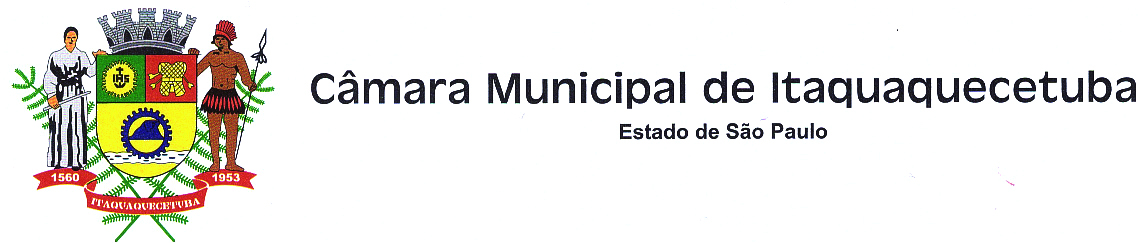 Indicação nº        1011         / 2017Indico à Mesa, nos termos regimentais, para que seja oficiado ao Senhor Prefeito Municipal Mamoru Nakashima, solicitando de V. Exa, providências urgentes quanto à substituição das tampas de bueiros localizados na Rua Cândido de Abreu altura dos nºs 514 e 532, no Bairro Ribeiro (Jardim Josely) – Itaquaquecetuba – SP. JustificativaA referida solicitação se faz necessária, uma vez que as referidas tampas estão totalmente quebradas, podendo ocasionar graves acidentes com as pessoas que transitam pelo local. Plenário Vereador Maurício Alves Brás, em 24 de abril de 2017.Roberto Carlos do Nascimento TitoPresidente da CâmaraCarlinhos da Minercal